KPH PRODUCTIONS Bringing quality theatre arts programming to the Miramichi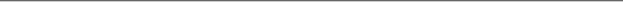 ★Summer 2013 ★KPH & Canada's Irish Festival present...FOREVER IRISH!Theatre Arts Day Camp for children 8-14 /July 8– 19 from 9-4Join us for an exciting summer program of drama, song and dance – and perform in full theatrical production at James M. Hill as part of the Irish Festival! Cost: Early bird special! /Register by April 30 - $300 plus $15 materials fee / After April 30 - $330 plus materials fee RIVER SPIRITCreative Arts Day Camp for kids 6*-8 /Aug. 5 – 9 from 9-2Fun-filled days of creating magic! Puppetry, Singing, Dancing, Acting, Storytelling, Crafts and more!*We will consider mature five year olds. Please call the folks  at KPH to discuss.Cost: Early Bird Special! / Register by April 30  - $100 plus $5 materials fee / After April 30 - $125 plus $5 materials fee This is my third drama class with KPH. It’s lots of fun! As well as learning lines, we get to write scenes and create music. It’s a great opportunity to make new friends, and be with people who really want to act and try their hardest. I really love the drama classes!! 											Sorcha RuleThey help me discover all sides of myself to be the best I can be!	Cassy JenkinsTo register or for more information, call Glenn at 778-8493,or visit us at: http://www.kidplayhouseproductions.com/kph-summer-theatre-arts-kids.html